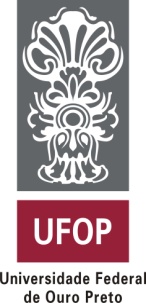 Formulário para Requisição de AnáliseUso interno do LaboratórioData de Recebimento:Responsável:Identificação Interna das Amostras:Identificação Interna das Amostras:Dados do SolicitanteDados do SolicitanteDados do SolicitanteSolicitante:     Solicitante:     Solicitante:     Telefone:      E-mail:      E-mail:      Orientador:      Orientador:      Orientador:      Telefone:      E-mail:      E-mail:      Projeto:      Projeto:      Projeto:      Departamento:      Departamento:      Departamento:      Finalidade Finalidade Finalidade ( ) Graduação        ( ) Pós-Graduação        ( ) Prestação de Serviço         ( ) Outros            ( ) Graduação        ( ) Pós-Graduação        ( ) Prestação de Serviço         ( ) Outros            ( ) Graduação        ( ) Pós-Graduação        ( ) Prestação de Serviço         ( ) Outros            Especificar:      Especificar:      Especificar:      Quantidade de Amostras (Max. 10):   Quantidade de Amostras (Max. 10):   Quantidade de Amostras (Max. 10):   Descrição das Amostras:      Descrição das Amostras:      Descrição das Amostras:      Observações: As análises serão realizadas mediante as assinaturas dos coordenadores do projeto e do laboratório; de acordo com ordem de chegada dos requerimentos e a disponibilidade técnica e pessoal do laboratório. É responsabilidade do usuário dar entrada no registro de amostras do laboratório e entregar as amostras devidamente pulverizadas.Observações: As análises serão realizadas mediante as assinaturas dos coordenadores do projeto e do laboratório; de acordo com ordem de chegada dos requerimentos e a disponibilidade técnica e pessoal do laboratório. É responsabilidade do usuário dar entrada no registro de amostras do laboratório e entregar as amostras devidamente pulverizadas.Observações: As análises serão realizadas mediante as assinaturas dos coordenadores do projeto e do laboratório; de acordo com ordem de chegada dos requerimentos e a disponibilidade técnica e pessoal do laboratório. É responsabilidade do usuário dar entrada no registro de amostras do laboratório e entregar as amostras devidamente pulverizadas.    _________________________________    _________________________________     _______________________________AssinaturaCoordenador/ Orientador do ProjetoAssinaturaCoordenador/ Orientador do ProjetoAssinaturaCoordenador do Laboratório